Publicado en Sevilla el 07/10/2021 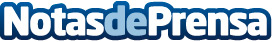 La nueva normativa de software para TPV conlleva sanciones de más de 150.000  euros, según LaCasadelTPV.comPodrán ser sancionados fabricantes y distribuidores, por difundirlo, así como para pymes y autónomos que usen software no certificado, por lo que se esperan inspecciones de forma inminente, ya que la nueva normativa entrará en vigor el 11 de octubreDatos de contacto:Juan BenítezPrensa | La Casa del TPV636767606Nota de prensa publicada en: https://www.notasdeprensa.es/la-nueva-normativa-de-software-para-tpv Categorias: Nacional Derecho Finanzas Emprendedores Software Restauración http://www.notasdeprensa.es